MuseumDesigned by: Vare Haval, varehaval98@gmail.comSupervisor: Merve Taha, Sana Basil, Suliman Mustafa, Nawzad Kakamand, Shaymaa JalilAbstract This project focused on visitor visual experience and other problems in wrong designed air circulation and lighting angles also lack of knowledge on selected materials that affected the sound absorption and reflection in the space, the objective of this study was to create a comfort environment for visitors and to design a good interior that did not do before. The information collected in such away as interviewed with museum specialists, books, thesis, and articles. The result gave essential information about the museum and what spaces would be needed in this project. It was concluded that material was the most affected part, and also air quality, lighting types and its angle had their own affect for a good interior museum result. This project aims to fill an existing gap locally and regionally by designing the first ever future museum. The place will be a center for collecting a large number of visitors and will be a place for collecting all facilities about the future.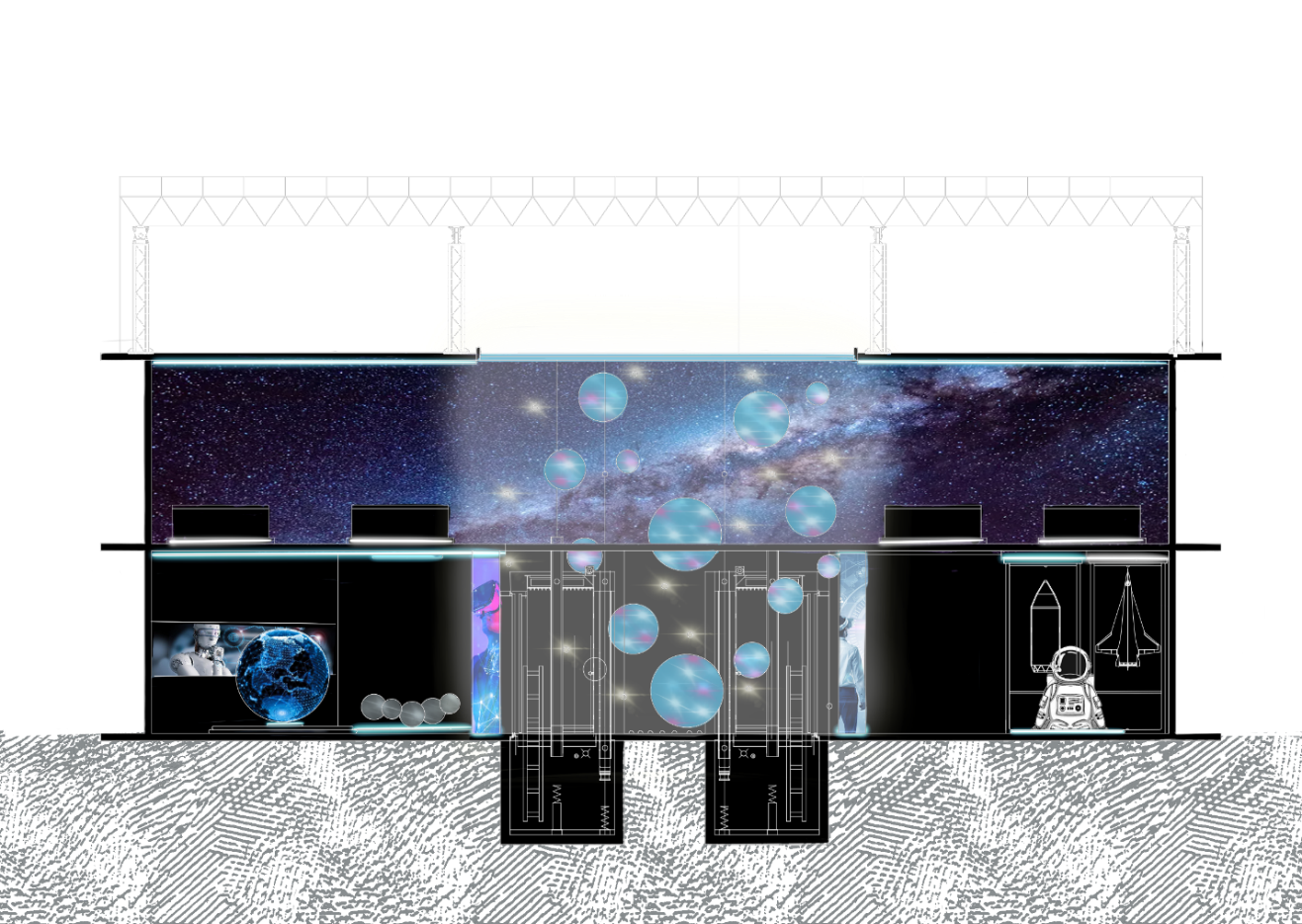 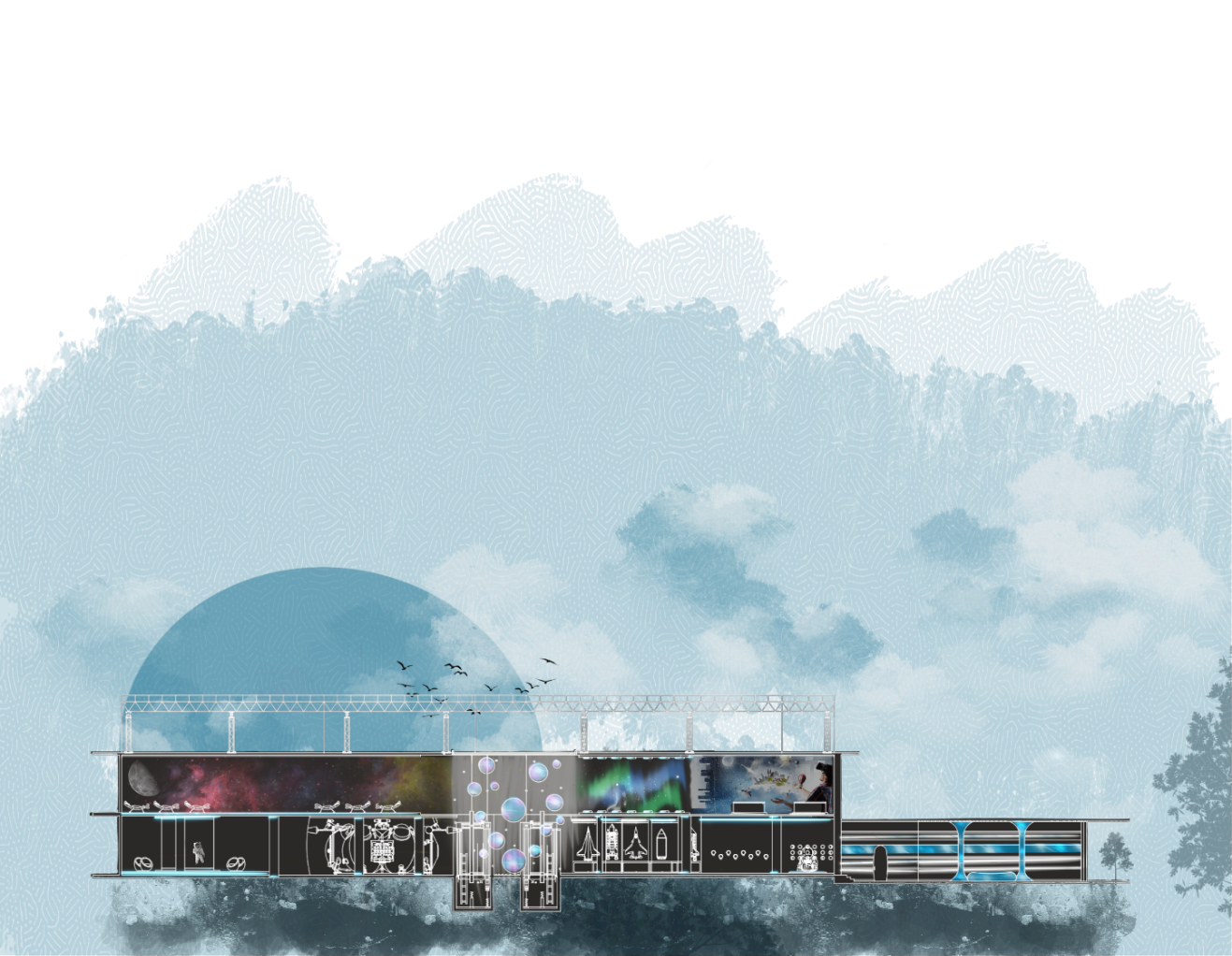 